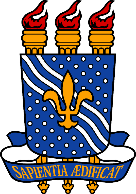 UNIVERSIDADE FEDERAL DA PARAÍBA CENTRO DE CIÊNCIAS HUMANAS LETRAS E ARTESDEPARTAMENTO DE SERVIÇO SOCIALANEXO I MINISTÉRIO DA EDUCAÇÃOUNIVERSIDADE FEDERAL DA PARAÍBA REQUERIMENTO DE INSCRIÇÃOPREENCHER COM LETRA DE FORMAPREENCHER COM LETRA DE FORMAPREENCHER COM LETRA DE FORMAPREENCHER COM LETRA DE FORMAPREENCHER COM LETRA DE FORMASENHOR PROFESSOR CHEFE DO DEPARTAMENTOSENHOR PROFESSOR CHEFE DO DEPARTAMENTOSENHOR PROFESSOR CHEFE DO DEPARTAMENTOSENHOR PROFESSOR CHEFE DO DEPARTAMENTOSENHOR PROFESSOR CHEFE DO DEPARTAMENTONome completo:Nome completo:Nome completo:Nome completo:Nome completo:Nacionalidade:Nacionalidade:Profissão:Profissão:Estado civil:RG ou documento oficial de identidade:RG ou documento oficial de identidade:CPF:CPF:Nº do título de eleitor:Telefones para contato com DDD:Telefones para contato com DDD:Telefones para contato com DDD:E-mail:E-mail:Endereço residencial:Endereço residencial:Endereço residencial:Endereço residencial:Endereço residencial:Caso a inscrição seja feita por procurador, preencher os campos abaixo:Caso a inscrição seja feita por procurador, preencher os campos abaixo:Caso a inscrição seja feita por procurador, preencher os campos abaixo:Caso a inscrição seja feita por procurador, preencher os campos abaixo:Caso a inscrição seja feita por procurador, preencher os campos abaixo:Nome do procurador:Nome do procurador:Nome do procurador:Nome do procurador:Nome do procurador:Nacionalidade:CPF do procurador:CPF do procurador:CPF do procurador:RG do procurador:Endereço residencial do procurador:Endereço residencial do procurador:Endereço residencial do procurador:Endereço residencial do procurador:Endereço residencial do procurador:vem, perante Vossa Senhoria, requerer inscrição na Chamada Pública de Redistribuiçãodocente do DSS/CCHLA/UFPB nº 01/2023, conforme especificações a seguir:vem, perante Vossa Senhoria, requerer inscrição na Chamada Pública de Redistribuiçãodocente do DSS/CCHLA/UFPB nº 01/2023, conforme especificações a seguir:vem, perante Vossa Senhoria, requerer inscrição na Chamada Pública de Redistribuiçãodocente do DSS/CCHLA/UFPB nº 01/2023, conforme especificações a seguir:vem, perante Vossa Senhoria, requerer inscrição na Chamada Pública de Redistribuiçãodocente do DSS/CCHLA/UFPB nº 01/2023, conforme especificações a seguir:vem, perante Vossa Senhoria, requerer inscrição na Chamada Pública de Redistribuiçãodocente do DSS/CCHLA/UFPB nº 01/2023, conforme especificações a seguir:Departamento responsável:DEPARTAMENTO DE SERVIÇO SOCIALDepartamento responsável:DEPARTAMENTO DE SERVIÇO SOCIALDepartamento responsável:DEPARTAMENTO DE SERVIÇO SOCIALÁrea do conhecimento para a qual deseja se inscrever:FUNDAMENTOS DO SERVIÇO SOCIALÁrea do conhecimento para a qual deseja se inscrever:FUNDAMENTOS DO SERVIÇO SOCIALPortador de deficiência: ( ) sim – não ( )Portador de deficiência: ( ) sim – não ( )Por fim, declaro e atesto que conheço integralmente e aceito incondicionalmente as normas que regem a Chamada Pública, notadamente as constantes no Art. 37, da Lei nº 8.112/1990, a Instrução Normativa N.º 01 /2014 - atualizada em 20/11/2017 da PROGEP/UFPB, aPortaria SEGRT/MGI N.º 619 DE 09/03/2023. Nestas termos, pede deferimento.Por fim, declaro e atesto que conheço integralmente e aceito incondicionalmente as normas que regem a Chamada Pública, notadamente as constantes no Art. 37, da Lei nº 8.112/1990, a Instrução Normativa N.º 01 /2014 - atualizada em 20/11/2017 da PROGEP/UFPB, aPortaria SEGRT/MGI N.º 619 DE 09/03/2023. Nestas termos, pede deferimento.Por fim, declaro e atesto que conheço integralmente e aceito incondicionalmente as normas que regem a Chamada Pública, notadamente as constantes no Art. 37, da Lei nº 8.112/1990, a Instrução Normativa N.º 01 /2014 - atualizada em 20/11/2017 da PROGEP/UFPB, aPortaria SEGRT/MGI N.º 619 DE 09/03/2023. Nestas termos, pede deferimento.Por fim, declaro e atesto que conheço integralmente e aceito incondicionalmente as normas que regem a Chamada Pública, notadamente as constantes no Art. 37, da Lei nº 8.112/1990, a Instrução Normativa N.º 01 /2014 - atualizada em 20/11/2017 da PROGEP/UFPB, aPortaria SEGRT/MGI N.º 619 DE 09/03/2023. Nestas termos, pede deferimento.Por fim, declaro e atesto que conheço integralmente e aceito incondicionalmente as normas que regem a Chamada Pública, notadamente as constantes no Art. 37, da Lei nº 8.112/1990, a Instrução Normativa N.º 01 /2014 - atualizada em 20/11/2017 da PROGEP/UFPB, aPortaria SEGRT/MGI N.º 619 DE 09/03/2023. Nestas termos, pede deferimento.Local e dataAssinatura do candidato(a) ou procurador(a)Assinatura do candidato(a) ou procurador(a)Assinatura do candidato(a) ou procurador(a)